DAGUITSTAP 1 JULI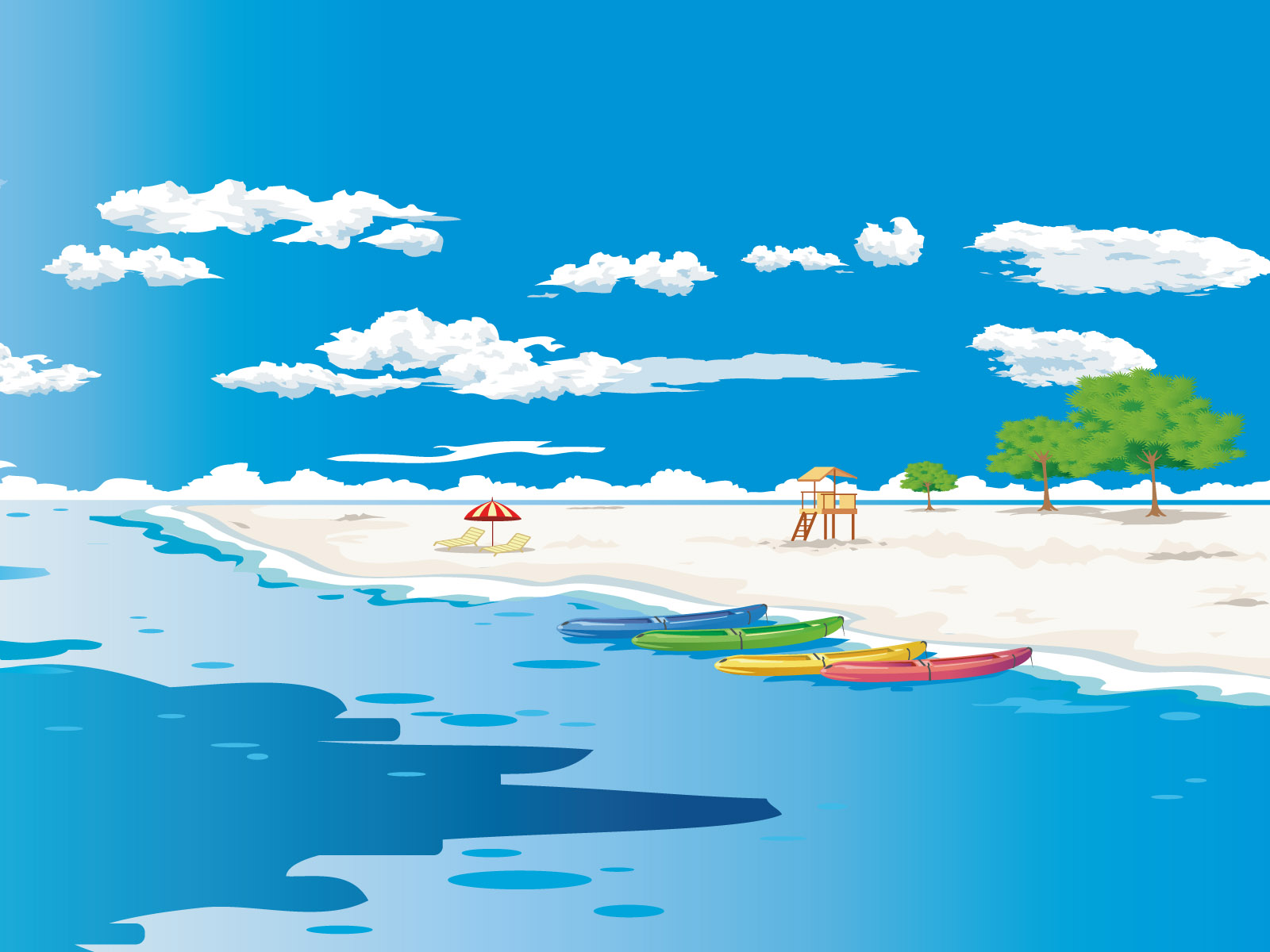 Dag lieve leden en ouders!Het is weer zover.. Onze jaarlijkse daguitstap!We gaan met de trein naar Oostende, tsjoeke tsjoeke tuuuuuut. En dit met de volledige KLJ, dus met een grote bende.Wat spreken we af?Op woensdag 1 juli zien we jullie om 9u30 aan station Gent-Dampoort.Jullie mama en papa mogen jullie terug ophalen daar rond 17u.Wat nemen jullie mee?KLJ-sjaaltjeKLJ-trui (indien het koud is)Bikini – zwempak (indien het warm is)ZonnecrèmeHanddoekPetje, of iets om het hoofd te beschermenLunchpakket en waterVoor de jongsten onder ons, een briefje met de telefoonnummers van mama of papa15 euro, af te geven aan de leidsters voor vertrek. Voor de trein en iets extra’s.Eventueel iets om te spelen.Graag zouden wij hebben dat jullie inschrijven, dit mag op het nummer 0477/98 57 11. “Mijn dochter, …, van de sloebers-woepies-dummies of liegebeesten, gaat mee op daguitstap.”Inschrijven mag VOOR 15 JUNI, zodat wij de plaatsen op de trein tijdig kunnen reserveren.Vele zonnige groetjes, jullie leiding:Lien, Lisa, Jana, Lies, Leontine, Seline, Inse, Laurence, Stefanie, Iris, Amber en Mathilde!